ПОВЕСТКА                                                             заседания Думы муниципального района13.11.2015 г.Начало в 10:00Об особенностях составления и утверждения проекта бюджета муниципального образования «Качугский район» на 2016 год.Докладывает Винокурова И.В., начальник Финансового управления МО «Качугский район»  - 10 мин.     Обсуждение – 10 мин.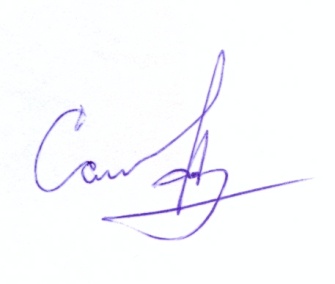 Председатель Думы муниципального района«Качугский район»                                                                А.В. Саидов